№80(967) 			 		   	             17 ноября 2020г.Официальное издание органов местного самоуправленияШапкинского сельсовета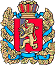    Администрация Шапкинского сельсоветаЕнисейского районаКрасноярского краяПОСТАНОВЛЕНИЕ17.11.2020г.        		                  п. Шапкино                                         № 34-пОБ ОПРЕДЕЛЕНИИ ОРГАНИЗАЦИЙ, В КОТОРЫХ ОТБЫВАЕТСЯ АДМИНИСТРАТИВНОЕ НАКАЗАНИЕ В ВИДЕ ОБЯЗАТЕЛЬНЫХ РАБОТ,И ВИДОВ ОБЯЗАТЕЛЬНЫХ РАБОТВ соответствии со статьей 32.13 Кодекса Российской Федерации об административных правонарушениях, руководствуясь Уставом Шапкинского сельсовета Енисейского района Красноярского края, ПОСТАНОВЛЯЮ:1. Утвердить Перечень организаций, осуществляющих свою деятельность на территории Шапкинского сельсовета, в которых отбывается административное наказание в виде обязательных работ, и видов обязательных работ согласно приложению, к настоящему постановлению.2. Контроль за исполнением настоящего постановления оставляю за собой. 3. Настоящее постановление вступает в силу со дня, следующего за днем его официального опубликования (обнародования) в печатном издании «Шапкинский вестник». И. о главы сельсовета                                                                     Наконечная Н.А.Приложениек постановлению администрации Шапкинского сельсовета от 17.11.2020 №34-п ПЕРЕЧЕНЬОРГАНИЗАЦИЙ, ОСУЩЕСТВЛЯЮЩИХ СВОЮ ДЕЯТЕЛЬНОСТЬ НА ТЕРРИТОРИИ ШАПКИНСКОГО СЕЛЬСОВЕТА ЕНИСЕЙСКОГО РАЙОНА, В КОТОРЫХ ОТБЫВАЕТСЯ АДМИНИСТРАТИВНОЕ НАКАЗАНИЯ В ВИДЕ ОБЯЗАТЕЛЬНЫХ РАБОТ, И ВИДОВ ОБЯЗАТЕЛЬНЫХ РАБОТ Отпечатано в администрации Шапкинского сельсовета на персональном компьютере по адресу: Россия, Красноярский край, Енисейский район, п. Шапкино, ул. Центральная, 26, тел. 70-285 Распространяется бесплатно. Тираж 10 экз.N п/пНаименование организацииХарактер выполняемых работКоличество рабочих мест1Администрация Шапкинского сельсоветаразнорабочий1